Město Kopidlno                                                                                                                                                                                                               hlavní sponzor  kopidlenského fotbalu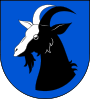   :       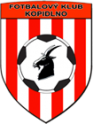 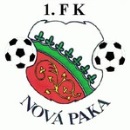 Neděle 22.5.2022                                                                                                                                  mistrovské utkání JAKO 1B. třída sk.A   mužů od 17 : 00FK Kopidlno A : 1.FK Nová Paka AHR: Martin Říha, AR1: Michal Šnajdr,  AR2: Jakub Švorc.Hlavní pořadatel:  Strnad LiborNominace: Pelc – Janáček©, Komárek l., Klaban T., Sedláček, Klaban L., Bernard, Nemčanský, Valnoha, Janda ml. Schlesinger, Poutník, Kovář, Poslední vzájemné utkání.                                                                                                                                                                                                        1.FK Nová Paka : FK Kopidlno A 1 : 2 ( 1 : 1 ), Branky: Klaban Tomáš 11´, Nemčanský 58´.                  ŽK: Schlesinger 25´, Janda 39´.                                                                                                                                                        Václav Horák domácí:  Co na tuto porážku říct. Nebudeme se vymlouvat, že kvůli nemoci nebo zrnění chyběli čtyři hráči základní sestavy, protože hráči z rezervy odvedli dobrý výkon. Špatné začátky obou poločasů rozhodli o výsledku. V prvním poločase naše snaha ještě na vyrovnání stačila, ve druhé jsme neproměnili ani ty největší příležitosti. Pokud koncovku nezlepšíme těžko se nám budou sbírat body. Soupeři gratuluji k získaným bodům.                                                                                                                                Hnát Vladimír hosté: Poločasy si byly vývojem podobné, v úvodu jsme měli lehce více ze hry, zlepšeným výkonem domácích a našimi ztrátami či fauly se utkání v poli otáčelo a domácí zaslouženě vyrovnali. To si již Nové Pace však nepodařilo ve druhé půli, kdy jsme se štěstím jejich šance přečkali a v závěru výhru doslova ubojovali a ukopali. Je potěšující, že ani vynucená střídání nás nerozhodila a střídající se kvalitním výkonem ihned zapojili.V této soutěži minulý týden tým Železnice deklasoval soupeře Jiskra Kocbeře 9 : 0 a jednoznačně tak potvrdil dominanci ve skupině a postup do 1.A třídy.                                                                                                                                                                                                                Vladimír Blažej trenér Železnice: "Zápas se hrál v módu "přitáhnout, povolit, přitáhnout". V podstatě bylo za 18 minut hotovo, poté se hrála hluchá pasáž až do 65.minuty,závěr utkání jsme opět odehráli pro diváky. Soupeř nás dokázal po jistou část duelu zpomalit i vykolejit, ale právě jen po jistou část. Kde nás nedokázal ubránit, to byly standardky a křídelní akce. Dnes klobouček před Danem Bartákem, zranění nosu mu nezabránilo dát 2 góly a asistovat u dalších. Postup je hotov, po konci zápasu se odehrávalo završení se skvělými fanoušky."                                                                                                                                                                  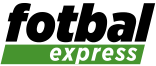 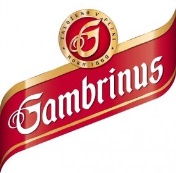 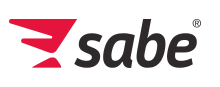 Tomáš Béna asistent trenéra hostů: Z nedělního výletu do Železnice si odvážíme historický debakl. Od samotného začátku se nám nedařilo naplnit taktické pokyny a zejména laxní přístup k bránění standardních situací a centrů ve vlastním vápně je na zamyšlenou. Železnickým, kteří v posledních letech ukazují celému okolí, jak by se měla celá fotbalová komunita prezentovat, gratulujeme k zaslouženému postupu do vyšší soutěže.Včerejší utkání této soutěže.                                                                                                                                                                                       TJ Dvůr Králové nad L. B : TJ Sokol Železnice  1 : 3 ( 1 : 1 ), ŽK: 1 : 0,                                                                                                                                    TJ Slavoj Skřivany : TJ Spartak Kobylice    4 : 2 ( 2 : 2 ), ŽK: 1 : 3,                                                                                                                                           FK Dolní Kalná  :  SK Jičín B  5 : 2 ( 1 : 0 ), ŽK: 0 : 3,                                                                                                                                                            SK Sparta Úpice : TJ Jiskra Kocbeře 4 : 3  ( 3 : 1 ). ŽK: 2 : 2,Souběžně s tímto utkáním A týmu, se hraje utkání v Železnici, kde náš B tým ve slepené sestavě bude dělat vše proto, aby to nebyla ostuda, v každém případě můžeme jen překvapit, a to, jak soupeře, fanoušky tak i samy sebe.   Serinek                                                                                                                                                          Ostatní utkání okresní soutěže.                                                                                                                                                                               Češov : Podhradí   2 : 4 ( 1 : 3 ), ŽK: 1 : 0,                                                                                                                                                             Nemyčeves B : Žeretice  7 : 1 ( 3 : 1 ), ŽK: 0 : 1,                                                                                                                                                      Libuň : Miletín B 1 : 3 (0 : 3 ), ŽK: 1 : 0,Včera Žáci v Nové Vsi nad Popelkou.                                                                                                                                                                   Nová Ves nad Pop. : FK Kopidlno   2 : 8 ( 2 : 2 ),  Branky: Rozsypal O., 1´, 47´, 69´, Sedláček 6´, 52´, Kóre 70´, Hink 74´, Vlček 76´.  Sestava: Šádek -   Kosina, Kóre)©,  Bikar, Skrbek Šimon, Rozsypal F. , Sedláček, Syřiště, Vlček, Vích, Hink,  Skrbek Štěpán, Rozsypal O.                                                                                                                                                                                        Rozsypal, Sedláček: V sobotu jsme jeli odehrát zápas k soupeři do Nové Vsi nad Popelkou.
V prvním poločase byli kluci nervóznější, což bylo také znát na vývoji hry. Poločas utkání 2:2.
V druhém poločase kluci jednoznačně skórovali. Konečný výsledek 2:8.                                                                                          Ostatní výsledky finálové skupiny.                                                                                                                                                              Sedmihorky : Robousy 4 : 4 ( 1 : 1 ), PK: 4 : 2. ŽK: 2 : 1.                                                                                                                            Jičíněves : Sobotka  7 : 6 ( 2 : 4 ),                                                                                                                                                                                  Libáň : Martinice  9 : 4 ( 5 : 2 ),  ŽK: 2 : 0.                                                                                                                                                            Přípravka dnes ráno ve Staré Pace.                                                                                                                                                                         Sk Robousy : FK Kopidlno  0 : 3 ( 0 : 3 ), Branky: Jirák 2x, Coufal.                                                                                                                                                                         FK Kopidlno : TJ Sokol Jičíněves 4 : 5 ( 3 : 1 ), Branky: Jirák 2x, Horna 2x.                                                                                                                                                         N + S Paka : FK Kopidlno 8 : 4 ( 3 : 2 ), Branky: Jirák 2x, Horna, Balcár                                                                                                                                                                                          Příští týden:                                                                                                                                                                                                                                   Sobota 28.5.2022  Žáci od 9:30 sehrají další utkání finálové skupiny doma proti  TJ Sokol Libáň.                                                                                                  B tým od 17 : 00 doma sehraje poslední utkání základní skupiny okresní soutěže proti Libuni.                                                                                                                                                                                                          Neděle 29.5.2022  Přípravka od 9:00 v Jičíněvsi, se utká s domácí Jičíněvsí, a Jičínem.                                                                                                                                                                                                                              A tým od 17 : 00 sehraje na hřišti v Jičíně zápas s tamním  B týmem.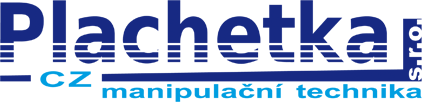 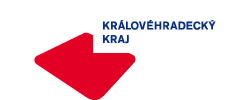 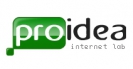 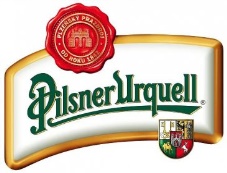 PořadíTýmTýmZápasyVPVPPPSkóreBody1TJ Sokol Železnice232011174:18632SK Miletín221342353:23463SK Sparta Úpice231283043:35424TJ Slavoj Skřivany231390171:514051. FK Nová Paka221063335:23396FK Kopidlno221171358:50387TJ SOKOL Stará Paka221081361:48358TJ Dvůr Králové n. L. B2310102155:49359FC Vrchlabí B229102155:423210SK Jičín B235105337:552811FK Dolní Kalná236122353:602512FC Spartak Kobylice235150338:801813TJ Jiskra Kocbeře233164040:841714TJ Baník Žacléř224151232:8716#KlubZVRPSBP+P-1.Miletín B17160186:2846202.Žlunice16150183:1144213.Železnice B16110550:2335024.Kopidlno B1680867:4925015.Sobotka B1680846:4923106.Podhradí17701039:5623027.Nemyčeves B17501231:6415118.Libuň17401326:5014029.Češov17501224:63123010.Žeretice17401330:891200Rk.DružstvoZáp.+0-SkóreBodyPenalty +Penalty -1Kopidlno 330025:89002Sedmihorky 330022:118103Libáň 320118:127014Jičíněves 320112:155105Robousy 310216:164016Martinice 310211:213007Sobotka 300313:200008Nová Ves n. P. 300311:25000